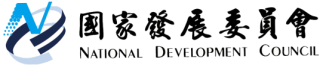 國家發展委員會 新聞稿營造國際生活環境，提升政策推動量能國發會於今(9)日在高雄辦理南部場次105年度「營造國際生活環境工作坊」，連同已辦理的北部場次，總共有130位來自全國各縣市政府人員參與，共同分享中央與地方營造國際生活環境的政策措施與推動經驗，藉由理念傳達、業務交流及實務操作等，強化中央與地方國際化政策的連結及夥伴關係，使國際生活環境的政策規劃與執行更契合發展需求。國發會指出，隨著區域經濟整合及國際競爭激烈態勢，各國莫不競相以各種優惠措施來吸引國際專業人士、投資及創業人才。為此，行政院規劃推動「完善我國留才環境方案」，建構友善留才環境，加強外籍人才來臺及留臺的誘因，以增進「亞洲‧矽谷推動方案」等重要政策成效。各地方政府亦發展不同特色及優勢，行銷地方，邁向國際。無論是建構友善留才環境或提升城市競爭力，營造國際生活環境均是基礎工作，而效益的展現則有賴中央及地方政府共同努力。國發會表示，為提升國際生活環境的友善度，目前已建構輔導機制，依產業型、觀光休閒、綜合型、國際通路等不同類型城市，研擬營造國際生活環境指標、策略及標準作業流程，協助縣市政府整備國際生活環境。例如104年度結合澎湖縣政府發展國際低碳觀光島計畫、臺東縣政府打造國際幸福城市，協助營造國際宜居環境等；105年則有國際通路型的桃園青埔、觀光休閒型的苗栗南庄列為輔導點，將經由友善環境之整備，為後續國際人才培養與引進、國際鏈結發展等，提供推動基礎。國發會強調，本次工作坊除安排前述指標、策略及標準作業流程課程，並導入實務操作外，為擴散相關成功經驗及成果，邀請臺南市政府分享其推動英語為第二官方語言之藍圖規劃與推動歷程，包括建立翻譯文件源頭把關機制、提升公務人員英語力及建置英語友善店家標章認證等；臺東縣政府則分享國際幸福城市專責委員會的運作、鐵道藝術村等四大主題商圈國際環境建設，以及「國際青年團」志工人力培訓與運用成果；另近年澎湖縣政府積極發展低碳觀光，並規劃舉辦「世界最美麗海灣組織」國際年會，會中亦詳細介紹配套規劃馬公地區各景點英文標示、消費環境及各項英文生活資訊等環境改善情形。期望地方政府透過寶貴經驗的分享，獲得快速學習與擴散。國發會表示，為持續營造友善、便利的國際生活環境，未來仍將配合政府全球接軌相關政策，協助地方政府進行問題診斷及資源盤點，擬訂優先輔導改善項目及時程。另外，國發會亦將配合政府當前國際發展政策及外籍專業人士來臺之友善措施等重要議題進行前瞻政策研究，並藉由培訓外語替代役分發各縣市服勤，以強化國際服務力及友善度，發揮營造國際生活環境的執行綜效。